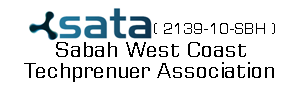 SATA Membership Application Form1.	Title (Underline)	:  Tan Sri/Puan Sri/ Dato’Seri/DatinSeri /Dato’/Datin/Dr/Mr/Mrs/Ms2.	First Name		: ___________________________________________________3.	Family Name/Surname	: ___________________________________________________4.	NRIC/Passport No.	: _________________5.	Mailing Address		: ___________________________________________________				  ___________________________________________________				  Town/City	________________________________________				  State		________________________________________				  Postcode	________________________________________6.	Contact Details:		  Telephone	: _______________________________________				  Facsimile	: _______________________________________				  Mobile	: _______________________________________				  Email		: _______________________________________7.	Name of Company/Organisation	: _______________________________________8.	Job Title/Designation			: _______________________________________9.	Company/Organisation’s URL		: _______________________________________10.	In which areas is your company active? ISP	 Hardware	 Software	 Telecommunications	 Content Provider	 Law Advertising/Marketing	 Venture Capital/Investment	 Others (please specify)								______________________11.	Membership (please tick one):		 Ordinary Member	(RM80 per year)						 Associate Member	(RM20 per year)12.	New or existing member?		 New Member		 Existing Member						Please state Member ID ______________13.	Sign up/renew for			:   1 Year    2 Years   3 Years   4 Years   5 Years14.	Payment Amount			: RM __________15.	Payment by				:  Cash		 Cheque (Cheque No.)  ___________16.	How did you hear about SATA?		 Newspaper/Magazine article						 Online article/Internet						 Attended SATA event						 Other industry gathering						 Work Colleague/Associate/Friend						 Other (please specify)						   ___________________________________________17.	Date of Application			: Date ____________ Month _______ Year ________18.	Signature:						Member ID: ______________		      ………………………………..			(Office use only)For Office Use Only:	Date Received ___________	Amount	: RM________	Cash/Cheque			Name of Bank ___________	Cheque No.	:  _________Receipt No.: _____Note: 	Student application must include official designation letter from the institution that they currently studying 